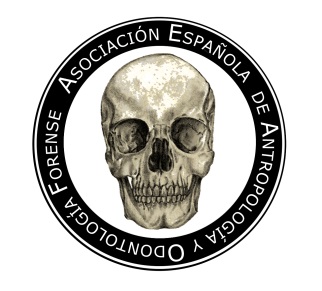 ASOCIACIÓN ESPAÑOLA DE ANTROPOLOGÍA Y ODONTOLOGÍA FORENSEACTIVIDADES CIENTIFICAS 2021ANUNCIOVIDEOCONFERENCIA DIA 11 DE FEBRERO DE 2021.  19 HORASTEMA:Antropología Forense y desaparecidos en México: pasado, presente y futuroPONENTE:ALBERTINA ORTEGA PALMAAntropóloga FísicaProfesora Investigadora del Instituto Nacional de Antropología e Historia (INAH). México.INSCRIPCION GRATUITAASOCIADOS A LA AEOAF y NO ASOCIADOSENLACE VIDEOCONFERENCIA:https://meet.google.com/pya-iiwj-tqrENLACE INSCRIPCION:https://docs.google.com/forms/d/e/1FAIpQLScJbJpX5sXg-Sg7hraHR3G2lCjI0SsPi1D-DFm3XNjZtiGbSw/viewform?usp=sf_linkLa Videoconferencia tendrá lugar por la plataforma Meet (IMPRESCINDIBLE DISPONER DE CUENTA DE CORREO DE GMAIL). La entrada a la sesión comenzará a las 18.30 para poder empezar con puntualidad a las 19 h (HORA ESPAÑOLA). Está previsto que la videoconferencia dure 45 minutos con 30 minutos más de debate.